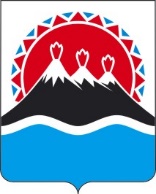 П О С Т А Н О В Л Е Н И ЕРЕГИОНАЛЬНОЙ СЛУЖБЫ ПО ТАРИФАМ И ЦЕНАМ КАМЧАТСКОГО КРАЯ                   г. Петропавловск-КамчатскийВ соответствии с Федеральным законом от 27.07.2010 № 190-ФЗ «О теплоснабжении», постановлением Правительства Российской Федерации от 22.10.2012 № 1075 «О ценообразовании в сфере теплоснабжения», приказами ФСТ России от 13.06.2013 № 760-э «Об утверждении Методических указаний по расчету регулируемых цен (тарифов) в сфере теплоснабжения», от 07.06.2013 № 163 «Об утверждении Регламента открытия дел об установлении регулируемых цен (тарифов) и отмене регулирования тарифов в сфере теплоснабжения», постановлением Правительства Камчатского края от 19.12.2008 № 424-П «Об утверждении Положения о Региональной службе по тарифам и ценам Камчатского края», протоколом Правления Региональной службы по тарифам и ценам Камчатского края от 25.11.2020 № ХХПОСТАНОВЛЯЮ:1.	Внести в приложение 2 к постановлению Региональной службы по тарифам и ценам Камчатского края от 13.11.2018 № 251 «Об утверждении тарифов в сфере теплоснабжения МУП «МП ЖКХ КСП» на территории Корякского сельского поселения Елизовского муниципального района, на 2019 - 2023 годы» изменения, изложив его в редакции согласно приложению к настоящему постановлению.2.	Настоящее постановление вступает в силу через десять дней после дня его официального опубликования.Приложение к постановлению Региональной службыпо тарифам и ценам Камчатского края от 25.11.2020 № ХХХ«Приложение 2к постановлению Региональной службыпо тарифам и ценам Камчатского края от 13.11.2018 № 251Экономически обоснованные тарифы на тепловую энергию, поставляемую МУП «МП ЖКХ КСП» потребителям Корякского сельского поселения Елизовского муниципального района, на 2019 - 2023 годы* Выделяется в целях реализации пункта 6 статьи 168 Налогового кодекса Российской Федерации (часть вторая)Примечание: МУП «МП ЖКХ КСП» не является плательщиком НДС.».[Дата регистрации]№[Номер документа]О внесении изменений в приложение 2 к постановлению Региональной службы по тарифам и ценам Камчатского края от 13.11.2018 № 251 «Об утверждении тарифов в сфере теплоснабжения МУП «МП ЖКХ КСП» на территории Корякского сельского поселения Елизовского муниципального района, на 2019 - 2023 годы»Руководитель[горизонтальный штамп подписи 1]И.В. Лагуткина№ п/пНаименование регулируемой организацииВид тарифаГод (период)ВодаОтборный пар давлениемОтборный пар давлениемОтборный пар давлениемОтборный пар давлениемОстрый и редуцированный пар№ п/пНаименование регулируемой организацииВид тарифаГод (период)Водаот 1,2 до 2,5 кг/см2от 2,5 до 7,0 кг/см2от 7,0 до 13,0 кг/см2свыше 13,0 кг/см2Острый и редуцированный пар1.Для потребителей, в случае отсутствия дифференциации тарифов по схеме подключенияДля потребителей, в случае отсутствия дифференциации тарифов по схеме подключенияДля потребителей, в случае отсутствия дифференциации тарифов по схеме подключенияДля потребителей, в случае отсутствия дифференциации тарифов по схеме подключенияДля потребителей, в случае отсутствия дифференциации тарифов по схеме подключенияДля потребителей, в случае отсутствия дифференциации тарифов по схеме подключенияДля потребителей, в случае отсутствия дифференциации тарифов по схеме подключенияДля потребителей, в случае отсутствия дифференциации тарифов по схеме подключенияДля потребителей, в случае отсутствия дифференциации тарифов по схеме подключения1.1МУП «МП ЖКХ КСП»одноставочный `руб./Гкал20191.2МУП «МП ЖКХ КСП»одноставочный `руб./Гкал01.01.2019 - 30.06.201918 538,841.3МУП «МП ЖКХ КСП»одноставочный `руб./Гкал01.07.2019- 31.12.201919 943,601.4МУП «МП ЖКХ КСП»одноставочный `руб./Гкал20201.5МУП «МП ЖКХ КСП»одноставочный `руб./Гкал01.01.2020 - 30.06.200219 943,601.6МУП «МП ЖКХ КСП»одноставочный `руб./Гкал01.07.2020 - 31.12.202023 021,901.7МУП «МП ЖКХ КСП»одноставочный `руб./Гкал20211.8МУП «МП ЖКХ КСП»одноставочный `руб./Гкал01.01.2021 - 30.06.202122 500,001.9МУП «МП ЖКХ КСП»одноставочный `руб./Гкал01.07.2021 - 31.12.202123 253,601.10МУП «МП ЖКХ КСП»одноставочный `руб./Гкал20221.11МУП «МП ЖКХ КСП»одноставочный `руб./Гкал01.01.2022 - 30.06.202223 253,601.12МУП «МП ЖКХ КСП»одноставочный `руб./Гкал01.07.2022 - 31.12.202224 044,681.13МУП «МП ЖКХ КСП»одноставочный `руб./Гкал20231.14МУП «МП ЖКХ КСП»одноставочный `руб./Гкал01.01.2023 - 30.06.202324 044,681.15МУП «МП ЖКХ КСП»одноставочный `руб./Гкал01.07.2023 - 31.12.202322 848,22МУП «МП ЖКХ КСП»двухставочныйХХХХХХХМУП «МП ЖКХ КСП»ставка за тепловую энергию, руб./ГкалМУП «МП ЖКХ КСП»ставка за содержание тепловой мощности, тыс.руб./Гкал/ч в мес.2МУП «МП ЖКХ КСП»Население (тарифы указываются с учетом НДС)*Население (тарифы указываются с учетом НДС)*Население (тарифы указываются с учетом НДС)*Население (тарифы указываются с учетом НДС)*Население (тарифы указываются с учетом НДС)*Население (тарифы указываются с учетом НДС)*Население (тарифы указываются с учетом НДС)*Население (тарифы указываются с учетом НДС)*2.1МУП «МП ЖКХ КСП»одноставочный руб./Гкал20192.2МУП «МП ЖКХ КСП»одноставочный руб./Гкал01.01.2019 - 30.06.201918 538,842.3МУП «МП ЖКХ КСП»одноставочный руб./Гкал01.07.2019- 31.12.201919 943,602.4МУП «МП ЖКХ КСП»одноставочный руб./Гкал20202.5МУП «МП ЖКХ КСП»одноставочный руб./Гкал01.01.2020 - 30.06.200219 943,602.6МУП «МП ЖКХ КСП»одноставочный руб./Гкал01.07.2020 - 31.12.202023 021,902.7МУП «МП ЖКХ КСП»одноставочный руб./Гкал20212.8МУП «МП ЖКХ КСП»одноставочный руб./Гкал01.01.2021 - 30.06.202122 500,002.9МУП «МП ЖКХ КСП»одноставочный руб./Гкал01.07.2021 - 31.12.202123 253,602.10МУП «МП ЖКХ КСП»одноставочный руб./Гкал20222.11МУП «МП ЖКХ КСП»одноставочный руб./Гкал01.01.2022 - 30.06.202223 253,602.12МУП «МП ЖКХ КСП»одноставочный руб./Гкал01.07.2022 - 31.12.202224 044,682.13МУП «МП ЖКХ КСП»одноставочный руб./Гкал20232.14МУП «МП ЖКХ КСП»одноставочный руб./Гкал01.01.2023 - 30.06.202324 044,682.15МУП «МП ЖКХ КСП»одноставочный руб./Гкал01.07.2023 - 31.12.202322 848,22МУП «МП ЖКХ КСП»двухставочныйХХХХХХХМУП «МП ЖКХ КСП»ставка за тепловую энергию, руб./ГкалМУП «МП ЖКХ КСП»ставка за содержание тепловой мощности, тыс.руб./Гкал/ч в мес.